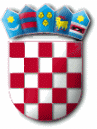 REPUBLIKA HRVATSKA ZADARSKA ŢUPANIJA   OPĆINA PRIVLAKA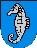 Ivana Pavla II 46, 23233 PRIVLAKAKLASA: 400-05/19-01/06 URBROJ: 2198/28-03/03-19-2Privlaka, 12.rujna 2019. godineNa temelju ĉlanka 109. Zakona o proraĉunu („Narodne novine “ broj 87/08, 136/12 i 15/15) , Pravilnika o polugodišnjem i godišnjem izvještaju o izvršenju proraĉuna („Narodne novine“  broj 24/13 i 102/17) i ĉlanka 48. Statuta općine Privlaka (Službeni glasnik Zadarske županije broj 05/18), Općinsko vijeće općine Privlaka na 24. (dvadesetĉetvrtoj) sjednici održanoj 12. rujna 2019. godine donijelo jeODLUKU O POLUGODIŠNJEM IZVJEŠĆU O IZVRŠENJU PRORAĈUNA OPĆINE PRIVLAKA OD 1. SIJEĈNJA DO 30. LIPNJA 2019. GODINEĈlanak 1.Usvaja se polugodišnji izvještaj o izvršenju Proraĉuna Općine Privlaka za 2019. godinu.Ĉlanak 2.Polugodišnji izvještaj o izvršenju proraĉuna Općine Privlaka za 2019. godinu sadrži:UvodOpći dio proraĉuna – obrazloženje ostvarenja prihoda i primitaka, te izvršenja rashoda i izdataka proraĉuna i proraĉunskog korisnikaPosebni dio proraĉuna – obrazloženje izvršenja posebnog dijela proraĉunaIzvještaj o zaduživanju proraĉuna i proraĉunskog korisnikaIzvještaj o korištenju proraĉunske zaliheIzvještaj o danim jamstvimaStanje potraživanja i obveza proraĉuna i proraĉunskog korisnikaĈlanak 3.Odluka stupa na snagu osmog dana od dana objave u „Službenom glasniku Zadarske županije“.OPĆINSKO VIJEĆE OPĆINE PRIVLAKAP r e d s j e d n i k : Nikica BegonjaUVODOsnovna svrha izvještaja o polugodišnjem izvršenju proraĉuna je praćenje izvršavanja plana u polugodišnjem vremenskom razdoblju.  Pravilnikom o  polugodišnjem i godišnjem izvještaju o izvršenju proraĉuna utvrĊeni su sastavni elementi izvještaja o izvršenju proraĉuna, prema istom polugodišnji izvještaja o izvršenju proraĉuna sastoji se od:OPĆI DIOSaţetak A. Raĉun prihoda i rashoda Saţetak B. Raĉun financiranjaRaĉun prihoda i rashoda prikazuje prihode poslovanja, prihode od prodaje nefinancijske imovine te rashode poslovanja i rashode za nabavu nefinancijske imovine za prethodnu godinu 2018., izvorni plan za 2019. godinu te izvršenje za razdoblje 1. sijeĉnja dolipnja 2019. godine.Raĉun prihoda i rashoda prikazuje se u slijedećim tabliĉnim prikazima:Prihodi i rashodi po ekonomskoj klasifikacijiPrihodi i rashodi prema izvorima financiranjaRashodi prema funkcijskoj klasifikacijiRaĉun financiranja iskazuje primitke od financijske imovine i zaduživanja te izdatke za financijsku imovinu te otplatu kredita i zajmova.Raĉun financiranja u polugodišnjem izvještaju o izvršenju proraĉuna iskazuje se u slijedećim tabliĉnim prikazima:Raĉun financiranja prema ekonomskoj klasifikacijiRaĉun financiranje prema izvorima financiranjaPOSEBNI DIOPosebni dio iskazuje se kao:Izvršenje po organizacijskoj klasifikacijiIzvršenje po programskoj klasifikaciji	OPĆI DIO PRORAĈUNA – OBRAZLOŢENJE OSTVARENJA PRIHODA I PRIMITAKA, RASHODA I IZDATAKA PRORAĈUNA I PRORAĈUNSKOG KORISNIKAOpćina Privlaka ima jednog proraĉunskog korisnika i to je Djeĉji vrtić Sabunić.PRIHODIUkupni prihodi i primici prema ekonomskoj klasifikaciji u polugodišnjem izvještaju o izvršenju proraĉuna za 2019. godinu sadrže prihode poslovanja Općine Privlaka u iznosu od 7.096.410,77 kn kao i prihode proraĉunskog korisnika Djeĉjeg vrtića Sabunić izuzetih od uplate u proraĉun Općine Privlaka u iznosu od 99.931,67 kn.Tablica 1. Prihodi prema ekonomskoj klasifikaciji na razini razredaTablica 2. Prihodi prema izvorima financiranjaPrihodi Općine PrivlakaPrihodi općine u prvom polugodištu 2019. godine ostvareni su u iznosu od 7.096.410,77 kn  to je 44,21 % od plana a ĉine ih:prihodi od poreza u iznosu od 3.624.073,89 kn:porez i prirez na dohodak u iznosu od 1.499.352,23 kn,porez na imovinu u iznosu od 2.119.852,78 kn,porezi na robu i usluge u iznosu od 4.868,88 kn.pomoći iz inozemstva i od subjekata unutar općeg proraĉuna u iznosu od 284.244,00kn:a) kapitalne pomoći (Min. za demografiju) u iznosu od 284.244,00 kn.prihodi od imovine u iznosu od 68.107,02 kn:prihode od financijske imovine u iznosu od 44,96 kn,prihode od nefinancijske imovine u iznosu od 68.062,06 kn:prihodi od administrativnih pristojbi i po posebnim propisima u iznosu od 2.539.845,38 kn:upravne i administrativne pristojbe u iznosu od 186.093,14 kn,prihode po posebnim propisima u iznosu od 163.840,42 kn,komunalni doprinos i naknade u iznosu od 2.189.911,82 kn.kazne, upravne mjere i ostali prihodi u iznosu od 580.140,48 kn:a) ostali prihodi u iznosu 580.140,48 kn koji se odnose na uplatu Hrvatskih šuma po presudi u iznosu od 572.815,48 kn, povrat više plaćene kotizacije za seminar u iznosu od 125,00 kn, te povrat isplaćenih stipendija zbog odustajanja od školovanja u iznosu od 7.200,00 kn.Prihodi proraĉunskog korisnika Djeĉjeg vrtića SabunićPrihodi proraĉunskog korisnika Djeĉjeg vrtića Sabunić ostvareni u prvom polugodištu 2019. godine, koji se konsolidiraju iznose 99.931,67 kn a sadrže:Pomoći iz inozemstva i od subjekata unutar općeg proraĉuna u iznosu od 5.040,00 kn:tekuće pomoći Državnog proraĉuna doznaĉene putem Općine za djecu predškolske dobi u iznosu od 1840,00 kn,tekuće pomoći Državnog proraĉuna doznaĉene putem Općine za djecu s poteškoćama u razvoju u iznosu od 3.200,00 kn.Prihode od financijske imovine (kamate) u iznosu od 1,67 kn.Prihodi od administrativnih pristojbi i po posebnim propisima u iznosu od 86.890,00 kn:sufinanciranje cijene vrtića 85.090,00 knsufinanciranje autobusa 1.800,00 kn.Prihodi od prodaje proizvoda i usluga, donacija u iznosu od 8.000,00 kn:tekuće donacije fiziĉkih osoba u iznosu od 5.000,00 kn,tekuće donacije neprofitnih organizacija u iznosu od 3.000,00 kn.Proraĉunskom korisniku Općine Privlaka Djeĉjem vrtiću Sabunić doznaĉena su sredstva iz Općinskog proraĉuna u iznosu od 277.000,00 kn te ukupni prihodi Djeĉjeg vrtića sa konsolidiranim prihodima u iznosu od 99.931,67 kn iznose 376.931,67 kn.RASHODIUkupno ostvareni rashodi i izdaci u prvom polugodištu 2019. godine iznose 9.197.193,98 kn što je 37,70 % u odnosu na plan, a sadrže:rashode poslovanja Općine Privlaka u iznosu od 8.118.698,79 kn u kojima su i rashodi poslovanja kroz program predškolskog obrazovanja u iznosu od 277.000,00 knrashode poslovanja Djeĉjeg vrtića Sabunić koji se konsolidiraju u iznosu od 83.894,84 knrashode za nabavu nefinancijske imovine u iznosu od 994.600,35 kn.RASHODI POSLOVANJARashodi poslovanja Općine Privlaka u iznosu od 8.118.698,79 kn obrazlažu na razini podskupina a odnose se na:Rashode za zaposlene, materijalne i financijske rashodeRashodi za zaposlene su ostvareni u iznosu od 850.467,91 kn što je 44,37 % od plana a sadrže:plaće za zaposlene u iznosu od 725.380,17 kndoprinose na plaće za zaposlene u iznosu od 119.87,74 knostali rashodi za zaposlene (nagrade, regres, otpremnine) u iznosu od 5.400,00 kn.Materijalni rashodi ostvareni su u iznosu od 5.768.246,15 kn što je 39,77% od plana a odnose se na:naknade troškova zaposlenima u iznosu od 24.238,81 knrashode za materijal i energiju u iznosu od 554.90,04 kn, a sadrže uredski materijal, literaturu, elektriĉnu energiju, motorni benzin i dizel gorivo, sitni inventar te službenu, radnu i zaštitnu odjeću i obućurashode za usluge u iznosu od 4.883.286,74 kn koje obuhvaćaju usluge telefona, pošte i prijevoza, usluge tekućeg i investicijskog održavanja, usluge promidžbe i informiranja, zatim komunalne usluge, zakupnine i najamnine, zdravstvene i veterinarske usluge, intelektualne i osobne usluge, raĉunalne usluge i ostale uslugenaknade troškova osobama izvan radnog odnosa u iznosu od 13.881,20 knostale nespomenute rashode poslovanja u iznosu od 291.909,36 kn što je 28,79 % u odnosu na plan a odnose se na:naknade za rad predstavniĉkih tijela u iznosu od 1.500,00 kn;premije osiguranja u iznosu od 37.518,54 kn;reprezentaciju iznosu od 41.606,79 kn;tuzemne ĉlanarine u iznosu od 20.441,14 kn;pristojbe i naknade u iznosu od 42.237,50 kn;ostali nespomenuti rashodi ( rashodi protokola, dan Općine, natjeĉaji, povrat pretplata fiziĉkih osoba) u iznosu od 148.605,39 kn.Financijski rashodi ostvareni su u iznosu od 11.230,42 kn što je 33,03% u odnosu na plan, a odnose se na:bankarske usluge i usluge platnog prometa u iznosu od 11.138,60 kn;zatezne kamate u iznosu od 91,82 kn.Rashodi za subvencije, pomoći, naknade i donacijeRashodi za pomoći dane proraĉunskim korisnicima drugih proraĉuna ostvareni su u iznosu od 20.000,00 kn a odnose na kapitalnu pomoć OB Zadar, Službi kirurgije za nabavu sustava za neuronavigaciju.Rashodi za naknade graĊanima i kućanstvima ostvareni su u iznosu od 184.178,00 kn što je 38,77% u odnosu na plan, a odnose se na:pomoći obiteljima i kućanstvima u iznosu od 17.000,00 kn;pomoć osobama s invaliditetom u iznosu od 7.200,00 kn;prijevoz uĉenika srednjih škola u iznosu od 16.638,00 kn;naknada za novoroĊeno dijete u iznosu od 52.000,00 kn;stipendije i školarine u iznosu od 91.340,00 kn.Donacije i ostale potpore izvanproraĉunskim korisnicima ostvareni su u iznosu od 1.368.471,15 kn sukladno Programu financiranja politiĉkih stranaka, Programu javnih  potreba civilnog društva i ostalih društvenih djelatnosti, Programu javnih potreba socijalne skrbi, Programu javnih potreba u sportu i rekreaciji, Programu javnih potreba u kulturi.Tekuće donacije ostvarene su u iznosu od 415.844,00 kn što je 40,10 % od plana, a odnose se na:Tekuće donacije udrugama i politiĉkim strankama ostvarene su u iznosu od 59.459,00 kn, a odnose se na donacije:Tekuća donacija politiĉkim strankama 5.500,00 knKUD Privlaka 45.000,00 knDDK Privlaka 3.959,00 knTekuće donacije ostalim udrugama u iznosu od 5.000,00 kn:Tekuće donacije sportskim društvima u iznosu od 205.385,00 knNK Sabunjar 150.000,00 knNK Sabunjar veterani 20.000,00 knMNK Privlaka 6.000,00 knŠahovski klub Sv. Vid 15.000,00 knOstale udruge u sportu u iznosu od 9.385,00 kn:Društvo sportske rekreacije Tintilinić 5.000,00 knOstale tekuće donacije u iznosu od 150.000,00 kn:DVD Privlaka 150.000,00 kn.Kapitalne donacije ostvarene su u iznosu od 23.209,94 kn a odnose se na donacije:Kapitalne donacije zdravstvenim neprof. organizacijama u iznosu od 20.000,00 kn:Općoj bolnici Zadar, odjel za Gastroenterologiju za nabavku gastroskopa u iznosu od 20.000,00 knKapitalne donacije neprofitnim organizacijama u iznosu od 3.209,94 kn:Zatvoru u Zadru za nabavu televizore u iznosu od 3.209,94.Rashodi za kapitalne pomoći ostvareni su u iznosu od 929.417,21 kn a odnose se na kapitalnu pomoć za izgradnju sustava odvodjenje.2.2.1.1. RASHODI POSLOVANJA PROGRAMA PREDŠKOLSKOG OBRAZOVANJARashodi poslovanja za program predškolskog obrazovanja u iznosu od 277.000,00 kn prikazani su u financijskom izvještaju Općine Privlaka na kontu 367- prijenosi proraĉunskim korisnicima za financiranje rashoda poslovanja.Rashodi poslovanja programa predškolskog obrazovanja doznaĉeni su proraĉunskom korisniku Djeĉjem vrtiću Sabunić za:a)konto podskupine 311 – plaće za redovan rad u iznosu od 212.996,56 kn; c)konto podskupine 313 – doprinose na plaće u iznosu od 35.144,42 kn;konto podskupine 321 – naknade troškova zaposlenima u iznosu od 4.860,00 kn;konto podskupine 329 – ostali nespomenuti rashodi poslovanja u iznosu od 23.999,02 kn.RASHODI ZA NABAVKU NEFINANCIJSKE IMOVINEUkupni rashodi za nabavku nefinancijske imovine Općine Privlaka u prvom polugodištu 2019. godine ostvareni su u iznosu od 994.600,35 kn što je 24,81 % od plana a odnose se na :Rashode za nabavu neproizvedene dugotrajne imovine u iznosu od 288.250,00 kn koji se odnose se na rekonstrukciju prostora Djeĉjeg vrtića „Sabunić“ .Rashode za nabavu proizvedene dugotrajne imovine u iznosu od 706.350,35 kn, a odnose se na:ostali graĊevinski objekti u iznosu od 235,80 kn;komunikacijska oprema u iznosu od 80,00 kn;oprema za održavanje i zaštitu u iznosu od 1.097,05 kn;dokumenti prostornog ureĊenja u iznosu od 52.250,00 kn;ostala nemat. proizvedena imovina (projekti) u iznosu od 652.687,50 kn.RASHODI	POSLOVANJA	PREMA	EKONOMSKOJ	KLASIFIKACIJI, IZVORIMA FINANCIRANJA I FUNKCIJSKOJ KLASIFIKACIJIRashodi  poslovanja	u   iznosu  od 9.197.193,98  kn	rasporeĊeni su prema ekonomskoj klasifikaciji na razini razreda u slijedećoj tabeli:Tablica 1. Rashodi poslovanja prema ekonomskoj klasifikaciji na razini razredaRashod poslovanja u iznosu od 9.197.193,98 kn prikazuju se prema izvorima financiranja u slijedećoj tabeli:Tablica 2. Rashodi poslovanja prema izvorima financiranjaRashodi poslovanja u iznosu od 9.197.193,98 kn i izdaci poslovanja prikazuju se prema funkcijskoj klasifikaciji u slijedećoj tabeli:Tablica 3. Rashodi poslovanja prema funkcijskoj klasifikaciji ukljuĉujući i izdatke3. RAĈUN FINANCIRANJAIzdataka za financijsku imovinu u prvom polugodištu 2019. godine nije bilo. Iznos od 20.000,00 kn planiran je za udjele u glavnici trgovaĉkog društva „Vir odvodnja“ koji će biti nosilac izgradnje kanalizacijskog sustava te još nije realiziran.U nastavku se prikazuju izdaci za financijsku imovinu prema ekonomskoj klasifikaciji na razini podskupine u slijedećoj tabeli:Tabela 4. Izdaci za financijsku imovinu prema ekonomskoj klasifikacijiU nastavku se prikazuju izdaci za financijsku imovinu prema izvorima financiranja u slijedećoj tabeli:Tabela 5. Izdaci za financijsku imovinu prema izvorima financiranja:DEFICIT/SUFICIT PRORAĈUNA I PRORAĈUNSKOG KORISNIKARezultat poslovanja Općine Privlaka na dan 30.06.2019.godinePreneseni višak prihoda poslovanja iznosi 8.904.157 kn. U prvom polugodištu 2019. godine ostvaren je manjak prihoda poslovanja u iznosu od 1.022.287 kn i manjak prihoda od nefinancijske imovine u iznosu od 994.601 kn te je na dan 30.06.2019. godine Općina Privlaka ostvarila višak prihoda i primitaka u iznosu od 6.887.269 kn raspoloživi za sljedeće razdoblje.Rezultat poslovanja proraĉunskog korisnika Djeĉjeg vrtića Sabunić na dan 30.06.2019. godinePreneseni manjak prihoda poslovanja Djeĉjeg vrtića Sabunić iznosi 30.152 kn. U prvom polugodištu 2019. godine Djeĉji vrtić Sabunić ostvario je višak prihoda poslovanja u iznosu od 17.960 kn te je na dan 30.06.2019. godine proraĉunski korisnik Djeĉji vrtić Sabunić ostvario manjak prihoda poslovanja u iznosu od 12.192 kn kn.POSEBNI DIO PRORAĈUNA - OBRAZLOŢENJE IZVRŠENJA POSEBNOG DIJELA PRORAĈUNAPosebni dio Proraĉuna Općine Privlaka za prvo polugodište 2019. godine sastoji se od izvršenja rashoda i izdataka proraĉuna i proraĉunskog korisnika iskazanih po organizacijskoj i programskoj klasifikaciji.Izvršenje po organizacijskoj klasifikacijiPosebni dio Proraĉuna Općine Privlaka za 2019. godinu sastoji se od izvršenja rashoda i izdataka proraĉuna i proraĉunskog korisnika iskazanih po vrstama rasporeĊeni su po organizacijskoj klasifikaciji na razdjele:RAZDJEL 001 OPĆINSKO VIJEĆEglava 001-01 Općinsko vijeće RAZDJEL 002 URED NAĈELNIKAglava 002-01 Izvršna vlastRAZDJEL 003 JEDINSTVENI UPRAVNI ODJELglava 003-01 Zajedniĉki poslovi upravnog odjelaglava 003-02 Javne uslugeglava 003-04 Poticanje razvojaglava 003-05 Program pripreme i planiranjaglava 003-07 Društvene i socijalne djelatnosti RAZDJEL 004 PREDŠKOLSKO OBRAZOVANJEglava 004-01 Rashodi za zaposlene RAZDJEL 005 HRVATSKE VODEglava 005-01 Program rada naknade za ureĊenje voda RAZDJEL 007 DJEĈJI VRTIĆ SABUNIĆglava 007-01 Program rada djeĉjeg vrtićaRashodi razdjela 001 Općinsko vijeće u prvom polugodištu 2019. godine ostvareni su u iznosu od 45.007,93 kn to je 9,66 % od plana.Rashodi razdjela 002 ured naĉelnika u prvom polugodištu 2019. godine ostvareni  su u iznosu od 115.613,28 kn što je 15,97 % od plana.Rashodi razdjela 003 jedinstveni upravni odjel u prvom polugodištu 2019. godine ostvareni su u iznosu od 8.668.834,26 kn što je 35,30 % od plana, te su rasporeĊeni po glavama: glava 003-01 zajedniĉki poslovi upravnog odjela u iznosu od 1.29.158,28 kn, glava 003-02 javne usluge u iznosu od 157.950,24 kn, glava 003-05 program pripreme i planiranja u iznosu od 758.687,50 kn, glava 003-06 program komunalne infrastrukture u iznosu od 6.035.306,30 kn, glava 003-07 društvene i socijalne djelatnosti u iznosu od 487.731,94 kn.Rashodi razdjela 004 predškolsko obrazovanje u prvom polugodištu 2019. godine ostvareni su u iznosu od 277.000,00 kn što je 49,17 % od plana.Rashodi razdjela 005 Hrvatske vode u prvom polugodištu 2019. godine ostvareni su u iznosu od 6.843,67 kn što je 45,62 % od plana.Rashodi razdjela 007 Djeĉji vrtić u prvom polugodištu 2019. godine ostvareni su u iznosu od 83.894,84 kn što je 46,79 % od plana.Izvršenje po programskoj klasifikacijiPosebni dio Proraĉuna Općine Privlaka za prvo polugodište 2019. godine sastoji se od izvršenja rashoda i izdataka proraĉuna i proraĉunskog korisnika iskazanih po vrstama rasporeĊenih, sukladno programskoj klasifikaciji, po programima koji se dijele na aktivnosti te tekuće i kapitalne projekte.Općina Privlaka ima 24 programa i to:-program 1001 djelovanje zakonodavne vlasti-program 2001 djelovanje izvršne vlasti-program 3001 administracija i upravljanje-program 3002 materijalni rashodi-program 3003 financijski rashodi-program 3004 protupožarna, civilna zaštita i crveni križ-program 3005 poticanje razvoja poljoprivrede-program 3006 priprema, planiranje i projekti-program 3007 komunalna infrastruktura – održavanje-program 3008 komunalna infrastruktura – usluge-program 3009 zdravstvene i veterinarske usluge-program 3010 komunalna infrastruktura – nabavka nefinancijske imovine-program 3011 javne potrebe u kulturi-program 3012 javne potrebe u športu-program 3013 javne potrebe vjerskih zajednica-program 3014 javne potrebe udruga graĊana-program 3015 javne potrebe u osnovnom obrazovanju-program 3016 javne potrebe socijalne zaštite i skrbi-program 3018 kapitalne donacije neprofitnim organizacijama-program 4001-4003 javne potrebe predškolskog obrazovanja-program 5001 Hrvatske vode-naknada za ureĊenje voda-program 7001 Djeĉjeg vrtić SabunićRashodi programa 1001 odnose se na rashode za djelovanje Općinskog vijeća Općine Privlaka i u prvom polugodištu 2019. godine ostvareni su u iznosu od 45.007,93 kn što je 9,66% od plana, te rasporeĊeni po aktivnostima: aktivnost 1001-01 poslovanja predstavniĉkog tijela u iznosu od 10.611,95 kn, aktivnost 1001-02 dan općine u iznosu od 28.895,98 kn, aktivnost 1001-04 donacije politiĉkim strankama u iznosu od 5.500,00 kn.Rashodi programa 2001 odnose se na rashode djelovanja izvršne vlasti i u prvom polugodištu 2019. godine ostvareni su u iznosu od 115.613,28 kn što je 39,32 % od plana, te rasporeĊeni po aktivnostima : 2001-01 poslovanje ureda naĉelnika u iznosu od 56.678,21 kn, aktivnost 2001-02 pokroviteljstva i donacije u iznosu od 57.435,07 kn.Rashodi programa 3001 odnose se na administraciju i upravljanje i u prvom polugodištu 2019. godine ostvareni su u iznosu od 614.566,54 kn što je 42,36 % od plana, te rasporeĊeni po aktivnostima: aktivnost 3001-01 rashodi za zaposlene u iznosu od 602.326,93 kn, aktivnost 3001-02 naknade troškova zaposlenima u iznosu od 12.239,61 kn.Rashodi programa 3002 odnose se na materijalne rashoda i u prvom polugodištu 2019. godine ostvareni su u iznosu od 604.056,36 kn što je 35,97 % od plana, te rasporeĊeni po aktivnostima: aktivnost 3002-01 rashodi za materijal u iznosu od 12.511,08 kn, aktivnost 3002-02 rashodi za energiju u iznosu od 10.773,02 kn, aktivnost 3002-3 rashodi za usluge u iznosu od 65.831,83 kn, aktivnost 3002-04 rashodi za održavanje u iznosu od 8.832,37 kn, aktivnost 3002-05 rashodi za komunalne usluge u iznosu od 3.276,36 kn, aktivnost 3002-06 rashodi za zdravstvene usluge u iznosu od 9.823,50 kn, aktivnost 3002-07 rashodi za intelektualne usluge u iznosu od 294.215,33, aktivnost 3002-08 rashodi za raĉunalne usluge u iznosu od 26.412,50 kn, aktivnost 3002-09 rashodi za ostale usluge u iznosu od 20.096,64 kn, aktivnost 3002-10 premije osiguranja u iznosu od 31.394,41 kn, aktivnost 3002-11 ostali rashodi poslovanja u iznosu od 112.771,67 kn, aktivnost 3002-12 naknade troškova osobama izvan radnog odnosa u iznosu od 6.940,60 kn, kapitalni projekt 3002-13 nabava nefinancijske imovine u iznosu od 1.177,05 kn.Rashodi programa 3003 odnose se na financijske rashode u prvom polugodištu 2019. godine ostvareni su u iznosu od 10.535,38 kn što 32,92 % od plana, te rasporeĊeni na aktivnost 3003-01 financijske rashode u iznosu od 10.535,38 kn.Rashodi program 3004 protupoţarna i civilna zaštita, crveni kriţ u prvom polugodištu 2019. godine ostvareni su u iznosu od 157.950,24 kn, što je 45,78 % od plana, te rasporeĊeni po aktivnostima: aktivnost 3004-01 protupožarna zaštita u iznosu od 150.000,00 kn, aktivnost 3004-02 civilna zaštita i GSS u iznosu od 7.950,24 kn.Rashodi programa 3005 poticanje razvoja poljoprivrede u prvom polugodištu 2019. godine nisu ostvareni.Rashodi programa 3006 priprema, planiranje i projekti u prvom polugodištu  2019. godine ostvareni su u iznosu od 758.687,50 kn što je 35,37 % od plana, te rasporeĊeni po aktivnostima: tekući projekt 3006-01 priprema i planiranje u iznosu od 53.750,00 kn, kapitalni projekt 3006-02 projektna dokumentacija u iznosu od 704.937,50 kn.Rashodi programa 3007 komunalna infrastruktura – odrţavanje u prvom polugodištu 2019. godine ostvareni su u iznosu od 4.759.082,90 kn što je 42,18 % od plana, te rasporeĊeni po aktivnostima: aktivnost 3007-01 rashodi za materijal u iznosu od 25.841,38 kn, aktivnost 3007-02 rashodi za gorivo u iznosu od 8.540,07 kn, aktivnost 3007-03 rashodi za javnu rasvjetu u iznosu 1.766.764,68 kn, aktivnost 3007-04 rashodi za održavanje zelenih javnih površina u iznosu od 460.825,73 kn, aktivnost 3007-05 rashodi održavanja ostalih javnih površina u iznosu od 1.072.692,20 kn, aktivnost 3007-06 rashodi održavanja plaža u iznosu od 435.831,07 kn, aktivnost 3007-07 rashodi održavanja športskih objekata u iznosu od 44.317,19 kn, aktivnost 3007-08 odvodnja atmosferskih i otpadnih voda u iznosu od 150.685,46 kn, aktivnost 3007-09 rashodi za održavanje nerazvrstanih cesta u iznosu od 251.360,60 kn, aktivnost 3007-10 rashodi za održavanje vodovodne mreže u iznosu od 257.594,00 kn, aktivnost 3007-11 rashodi za održavanje luĉica u iznosu od 227.500,00 kn, aktivnost 3007-12 rashodi za Božićno ureĊenje mjesta u iznosu od 6.281,25 kn, aktivnost 3007-13 rashodi za održavanje opreme u iznosu od 38.649,27 kn, aktivnost 3007-14 rashodi za ostale usluge komunalnog poduzeća Artić u iznosu od 12.200,00 kn.Rashodi programa 3008 za komunalne usluge u prvom polugodištu  2019.  godine ostvareni su u iznosu od 50.820,39 kn što je 37,64 % od plana, te rasporeĊeni po aktivnostima: aktivnost 3008-01 odvoz kućnog otpada u iznosu od 23.320,39 kn, aktivnost 3008-03 deratizacija i dezinsekcija u iznosu od 27.500,00 kn.Rashodi programa 3009 zdravstvene i veterinarske usluge u prvom polugodištu 2019. godine ostvareni su u iznosu od 7.500,00 kn što je 50,00 % od plana, te rasporeĊeni na aktivnost 3009-01 zdravstvene i veterinarske usluge u iznosu od 7.500,00 kn.Rashodi program 3010 rashodi za nabavku nefinancijske imovine za komunalnu infrastrukturu u prvom polugodištu 2019. godine ostvareni su u iznosu od 1.217.903,01 kn što je 22,77 % od plana, te rasporeĊeni po aktivnostima i projektima: kapitalni projekt 3010- 09 ostali graĊevinski objekti u iznosu od 235,80 kn, kapitalni projekt 3010-11 ulaganja u tuĊoj imovini radi prava korištenja u iznosu od 288.250,00 kn, kapitalni projekt 3010-12 kapitalna pomoć za izgradnju sustava odvodnje u iznosu od 929.417,21 kn.Rashodi programa 3011 javnih potreba u kulturi u prvom polugodištu 2019. godine ostvareni su u iznosu od 45.000,00 kn što je 50,00% od plana, te su rasporeĊeni na aktivnost 3011-01 tekuća donacija KUD Privlaka u iznosu od 45.000,00 kn.Rashodi programa 3012 javne potrebe u sportu u prvom polugodištu 2019. godine ostvareni su u iznosu od 205.385,00 kn što je 46,15 % u odnosi na plan, te rasporeĊeni prema aktivnostima: aktivnost 3012-01 Šahovski klub Sv. Vid u iznosu od 15.000,00 kn, aktivnost 3012-02 NK Sabunjar u iznosu od 150.000,00 kn, aktivnost 3012-04 NK Sabunjar veterani u iznosu od 20.000,00 kn, aktivnost 3012-05 MNK Privlaka u iznosu od 6.000,00 kn, aktivnost 3012-06 ostale udruge u sportu u iznosu od 14.385,00 kn.Rashodi programa 3014 javne potrebe udruga graĊana u prvom polugodištu 2019. godine ostvareni su u iznosu od 9.959,00 kn što je 0,98 % od plana, te rasporeĊeni po aktivnostima: aktivnost 3014-02 DDK Privlaka u iznosu od 3.959,00 kn, aktivnost 3014-03 tekuće donacije ostalim udrugama graĊana u iznosu od 5.000,00 kn, aktivnost 3014-04 tekuće donacije graĊanima i kućanstvima u iznosu od 1.000,00 kn.Rashodi programa 3016 javne potrebe socijalne zaštite i skrbi u prvom polugodištu 2019. godine ostvareni su u iznosu od 184.178,00 kn što je 37,97 % od plana, tesu rasporeĊeni po aktivnostima: aktivnost 3016-01 pomoć obiteljima u iznosu od 24.200,00 kn, aktivnost 3016-02 financiranje uĉeniĉkih pokaza u iznosu od 16.638,00 kn, aktivnost 3016-03 naknada za novoroĊenĉad u iznosu od 52.000,00 kn, aktivnost 3016-05 stipendije i školarine u iznosu od 91.340,00 kn.Rashodi programa 3018 kapitalne donacije neprofitnim organizacijama u prvom polugodištu 2019. godine ostvareni su u iznosu od 43.209,94 kn te su rasporeĊeni na aktivnost 3018-01 kapitalne donacije neprof. organiz. u zdravstvu u iznosu od 40.000,00 kn, aktivnost 3018-02 kapitalne donacije neprofitnim organizacijama u iznosu od 3.209,94 kn.Rashodi programa 4001 predškolsko obrazovanje rashodi za zaposleneu prvom polugodištu 2019. godine ostvareni su u iznosu od 253.000,98 kn što je 49,00 % od plana, te rasporeĊeni po aktivnostima: aktivnost 4001-01 plaće za redovan rad u iznosu od 212.996,56 kn, aktivnost 4001-03 doprinosi na plaću u iznosu od 35.144,42 kn, aktivnost 4001-04 naknade troškova zaposlenima u iznosu od 4.860,00 kn.Rashodi programa 4003 predškolsko obrazovanje rashodi poslovanja u prvom polugodištu 2019. godine ostvareni su u iznosu od 23.999,02 kn što je 51,06 % od plana, te rasporeĊeni na aktivnost 4003-01 financiranje rashoda poslovanja u iznosu od 23.999,02 kn.Rashodi programa 5001 program naplate naknade za ureĊenje voda za Hrvatske vode u prvom polugodištu 2019. godine ostvareni su u iznosu od 6.843,67 kn što je 45,62 % od plana , te su rasporeĊeni na aktivnost 5001-01 rashodi za materijal u iznosu od 4.061,00, aktivnost 5001-02 rashodi za usluge u iznosu od 2.782,67 kn.Rashodi programa 7001 Djeĉji vrtić Sabunić (konsolidacija) u prvom polugodištu 2019. godine ostvareni su u iznosu od 83.894,84 kn što je 46,79 % od plana te su rasporeĊeni po aktivnostima: aktivnost 7001-03 naknade troškova zaposlenima u iznosu od 2.750,00 kn, aktivnost 7001-04 rashodi za materijal i energiju u iznosu od 18.834,23 kn, aktivnost 7001-05 rashodi za usluge u iznosu od 16.071,02 kn, aktivnost 7001-05 rashodi za usluge u iznosu od 16.071,02 kn, aktivnost 7001-06 ostali rashodi poslovanja u iznosu od 45.544,55 kn, aktivnost 7001-07 financijski rashodi u iznosu od 695,04.IZVJEŠTAJ O ZADUŢIVANJU PRORAĈUNA I PRORAĈUNSKOG KORISNIKAOpćina Privlaka kao i Djeĉji vrtić Sabunić se u razdoblju od 01.01. do 30.06.2019. godine nisu zaduživali na domaćem i stranom tržištu te sukladno tome nema obveza po osnovi navedenog na dan 30.06.2019. godine.Dani zajmovi Općine PrivlakaNa dan 30.06.2019. godine Općina Privlaka nema potraživanja po osnovi danih zajmova.Primljeni krediti i otplate zajmovaOpćina Privlaka nema obveza po primljenim robnim zajmovima i financijskih najmova u prvom polugodištu 2019. godine.Evidencija izvanbilaniĉnih zapisa - vrijednosni papiriEvidencijom izvanbilanĉnih zapisa uspostavljen je pregled ugovornih odnosa i sliĉno koji uz ispunjenje odreĊenih uvjeta, mogu postati obveza ili imovina općine Privlaka a odnose se nadana jamstva – zadužnice kao instrumenti osiguranja plaćanja koje na dan 30.06.2019. godine iznose 1.110.000,00 kn.Tablica 6. Pregled ugovorni odnosa4.2. Zaduţivanja, dani i primljeni zajmovi, vrijednosni papiri Djeĉjeg vrtića SabunićProraĉunski korisnik Djeĉji vrtić Sabunić tijekom prvog polugodišta 2019. godine nema zaduživanja, danih i primljenih zajmova, primljenih i izdanih vrijednosnih papira.IZVJEŠTAJ O KORIŠTENJU PRORAĈUNSKE ZALIHEOpćina Privlaka za 2019. godini je planirala proraĉunsku priĉuvu u iznosu od 429.959,25kn. Planirana proraĉunska priĉuva nije izdvajana na posebni raĉun i nije korištena tijekom prvog polugodišta 2019. godine.IZVJEŠTAJ O DANIM JAMSTVIMAOpćina Privlaka tijekom prvog polugodišta 2019. godine nije davala jamstva za zaduživanja svog proraĉunskog korisnika Djeĉjeg vrtića Sabunić, a isto tako niti Općinskom komunalnom društvu Artić ĉiji je osnivaĉ Općina Privlaka.STANJE POTRAŢIVANJA PRORAĈUNA I PRORAĈUNSKOG KORISNIKA NA DAN 30. LIPNJA 2019. GODINEStanje potraţivanja Općine Privlaka na dan 30.06.2019. godinePotraživanja za poreze na dan 01.01.2019. godine iznose 735.480,94 kn. Povećanje potraživanja za poreze u prvom polugodištu 2019. godini iznosi 1.782.191,02 kn. Stanje potraživanja za poreze na dan 30.06.2019. godine iznosi 1.978.484,18 kn te sadrže potraživanja za:porez za kuće za odmor u iznosu od 1.918.436,39 kn,porez na potrošnju alkoholnih i bezalkoholnih pića u iznosu od 19.513,37 kn,porez na tvrtku u iznosu od 40.534,42 kn.Potraživanja za prihode od imovine na dan 01.01.2019. godine iznose 50.187,29 kn. Povećanje potraživanja za prihode od imovine u prvom polugodištu 2019. godini iznosi 169.208,00 kn. Stanje potraživanja za prihode od imovine na dan 30.06.2019. godine iznosi 175.324,48 kn te se odnosi na:koncesijska odobrenja na pomorskom dobru u iznosu od 154.400,00 kn,potraživanja od iznajmljivanja imovine u iznosu od 20.924,48 kn.Potraživanja za upravne i administrativne pristojbe, pristojbe po posebnim propisima i naknade na dan 01.01.2019. godine iznose 5.815.772,23 kn. Povećanje potraživanja za upravne i administrativne pristojbe, pristojbe po posebnim propisima i naknade u 2019.  godini iznose 5.534.56,31 kn. Stanje potraživanja za upravne i administrativne pristojbe, pristojbe po posebnim propisima i naknade na dan 30.06.2019. godine iznose 8.337.541,53 kn a odnose se na potraživanja za:naknade za zakup javne površine u iznosu od 328.359,06 kn,naknada za razvoj vodoopskrbe u iznosu od 617.994,62 kn,zemljište za grobnicu u iznosu od 2.865,00 kn,legalizaciju zemljišta u iznosu od 14.308,42 kn,katastarska izmjera-katastar nekretnina u iznosu od 618.015,57 kn,potraživanja za posebne prihode u iznosu od 26.218,05,potraživanja za grobno mjesto u iznosu od 21.627,00 kn,komunalni doprinos za novogradnju u iznosu od 4.315.652,98 kn,komunalni doprinos s osnove legalizacije bespravno izgraĊenih objekata u iznosu od 446.130,44 kn,komunalne naknade u iznosu od 962.896,66 kn,potraživanje od Hrvatski voda za materijalne troškove u iznosu od 6.843,67kn,potraživanja za naknadu za ureĊenje voda koja se odnosi na Hrvatske vode u iznosu od 976.630,06 kn.Stanje potraţivanja proraĉunskog korisnika na dan 30.06.2019. godineStanje potraživanja proraĉunskog korisnika Djeĉjeg vrtića Sabunić na dan  01.01.2019. godine iznosi 18.630,10 kn. Povećanje potraživanja proraĉunskog korisnika Djeĉji vrtić Sabunić u 2019. godini iznosi 84.500,00 kn. Stanje potraživanja proraĉunskog korisnika Djeĉji vrtić Sabunić na dan 30.06.2019. godine iznosi 18.040,00 kn i odnosi se na potraživanja sufinanciranja djeĉjeg vrtića od strane korisnika.STANJE OBVEZA PRPRAĈUNA I PRORAĈUNSKOG KORISNIKA NA DAN 30.06.2019. GODINEStanje obveza Općine Privlaka na dan 30.06.2019. godineStanje obveza Općine Privlaka na dan 01.01.2019. godine iznosi 1.438.482,95 kn. Povećanje obveza u prvom polugodištu 2019. godini iznosi 9.660.333,35 kn. U prvom polugodištu 2019. godine podmirene su obveze u iznosu od 9.216.278,09 kn te stanje nedospjelih obveza na dan 30.06.2019. godine iznosi 1.882.538,39 kn i odnosi se na:obvezu za plaće 06/19 iznosi 102.555,19 knnaknadu za ureĊenje voda (obveza za Hrvatske vode) 1.098.171,76 knnedospjele obveze prema dobavljaĉima za materijalne rashode 628.310,98 knostale tekuće obveze 53.500,46 kn.Stanje obveza na dan 30.06.2019. godine proraĉunskog korisnika Djeĉjeg vrtića SabunićStanje obveza Djeĉjeg vrtića Sabunić na dan 01.01.2019. godine iznosi 47.273,11 kn. Povećanje obveza u prvom polugodištu 2019. godine iznosi 358.972,33 kn. U prvom polugodištu 2019. godine podmirene su obveze u iznosu od 357.963,11 kn te stanje obveza na dan 30.06.2019. godine iznosi 48.282,33kn i odnosi se na nedospjele obveze u iznosu od 48.212,53 kn:obveza za plaće 06/19 u iznosu 39.085,43 knnedospjele obveze prema dobavljaĉima za materijalne rashode u iznosu 9.127,10 kn Stanje dospjelih obveza odnosi se na:Uredski mat. i ostali mat. rashodi 69,80 kn.Pregled ugovornih odnosaU evidenciji ugovornih odnosa koji, uz ispunjenje odreĊenih uvjeta mogu postati obveza ili imovina Općine Privlaka evidentirani su sudski sporovi u slijedećoj tablici:Tablica 7. Pregled sudskih sporovaPopis sudskih sporova u tijeku u kojima se općina Privlaka pojavljuje kao Tužitelj, koji za općinu Privlaka mogu postati potraživanje odnosno prihod na dan 30.06.2019. godine iznose 201.000,00 kn.Popis sudskih sporova u tijeku u kojima se općina Privlaka pojavljuje kao Tuženik, koji za općinu Privlaka mogu postati obveza odnosno rashod na dan 30.06.2019. godine iznose 22.971.257,12 kn.STANJE NOVĈANIH SREDSTAVA PRORAĈUNA I PRORAĈUNSKOG KORISNIKA NA DAN 30.06.2019. GODINEStanje novĉanih sredstava Općine Privlaka na dan 30.06.2019. godineStanje novĉanih sredstava Općine Privlaka na dan 30.06.2019. godine iznosi 7.825.519,70 kn od ĉega stanje na žiro raĉunu za redovnu djelatnost iznosi 7.824.121,92 kn i stanje u kunskoj blagajni iznosi 1.397,78 kn.Stanje novĉanih sredstava proraĉunskog korisnika Djeĉjeg vrtića Sabunić na dan 30.06.2019. godineStanje novĉanih sredstava Proraĉunskog korisnika Općine Privlaka Djeĉjeg vrtića Sabunićna dan 30.06.2019. godine iznosi 36.089,02 kn od ĉega stanje na žiro raĉunu za redovnu djelatnost iznosi 35.739,21 kn i stanje u kunskoj blagajni iznosi 349,81 kn.Izvršenje 2019./Izvršenje 2019./Izvorni plan2019.Izvršenje 2019.2018. Plan 2019.Izvršenje 2019./Izvršenje 2019./Izvorni plan2019.Izvršenje 2019.2018. Plan 2019.711	Prih.od prodaje mater.imovine-priv.bog.0,00	1.100.000,000,000,007111	Zemljište	0,00	0,00izvor financiranja:Izvršenje 2018.Izvorni plan2019.Izvršenje 2019.Izvršenje 2019./2018.Izvršenje 2019./Plan 2019.Izvršenje   Izvršenje2019./ 2019./ PlanIzvršenje   Izvršenje2019./ 2019./ PlanIzvršenje 2018.Izvorni plan2019.Izvršenje 2019.2018.2019.5.072.019,60	22.476.475,258.202.593,63161,7236,4937 NAKNADE GRAĐA.I KUĆAN.OD OSIGURA. I DR.NAKNADE85.116,10	475.000,00184.178,00216,3838,77372      OSTALE NAKNADE GRAĐA.I KUĆAN.IZ PRORAČUNA	85.116,10	475.000,003721	NAKNADE GRAĐANIMA I KUĆANSTVIMA U NOVCU	85.116,10184.178,00184.178,00216,38216,3838,7738 OSTALI RASHODI359.672,50	5.507.000,001.368.471,15380,4824,85381       TEKUĆE DONACIJE	339.672,50	1.037.000,003811	TEKUĆE DONACIJE U NOVCU	339.672,50382       KAPITALNE DONACIJE	20.000,00	970.000,003821	KAPITALNE DONACIJE NEPROFITNIM ORGANIZACIJAMA	20.000,00415.844,00415.844,0023.209,9420.000,00122,42122,42116,05100,0040,102,393822	KAPITALNE DONACIJE GRAĐANIMA I KUĆANSTVIMA	0,00	3.209,94386       KAPITALNE POMOĆI	0,00	3.500.000,00929.417,2126,553861	KAPITA.P.KREDITNIM I OSTALIM FINA.INSTITU.U JS	0,00	929.417,212.644.017,94	4.009.368,75994.600,3537,6224,8141 RASHODI ZA NABAVU NEPROIZVEDENE DUGO. IMOVINE25.000,00	694.368,75288.250,001153,0041,51411	MATERIJALNA IMOVINA - PRIRODNA BOGATSTVA	0,00	300.000,000,000,004111	ZEMLJIŠTE	0,00	0,00412      NEMATERIJALNA IMOVINA	25.000,00	394.368,754124	OSTALA PRAVA	25.000,00288.250,00288.250,001153,001153,0073,0942 RASHODI ZA NABAVU PROIZVEDENE DUGOTRAJ.IMOVINE1.723.198,40	3.315.000,00706.350,3540,9921,31421      GRAĐEVINSKI OBJEKTI	1.019.603,39	1.110.000,004212	POSLOVNI OBJEKTI	959.803,394214	OSTALI GRAĐEVINSKI OBJEKTI	59.800,00422       POSTROJENJA I OPREMA	25.470,01	95.000,004221	UREDSKA OPREMA I NAMJEŠTAJ	15.518,804222	KOMUNIKACIJSKA OPREMA	2.397,96235,800,00235,801.177,050,0080,000,020,000,394,620,003,340,021,244223	OPREMA ZA ODRŽAVANJE I ZAŠTITU	0,00	1.097,054226	SPORTSKA I GLAZBENA OPREMA	7.553,250,000,004227	UREĐAJI, STROJEVI I OPREMA ZA OSTALE NAMJENE	0,00	0,00423       PRIJEVOZNA SREDSTVA	0,00	80.000,000,000,004231	PRIJEVOZNA SREDSTVA U CESTOVNOM PROMETU	0,00	0,00426      NEMATERIJALNA PROIZVEDENA IMOVINA	678.125,00	2.030.000,00704.937,50103,9534,734262	ULAGANJA U RAČUNAL.PROGRAME	0,00	0,004263	UMJET.LITERARNA I ZNANSTVENA DJELA	62.500,004264	OSTALA NEMATERIJALNA PROIZVEDENA IMOVINA	615.625,0052.250,00652.687,5083,60106,0245 RASHODI ZA DODATNA ULAGANJA NA NEFINAN.IMOV.895.819,54	0,000,000,00451      DODATNA ULAGANJA NA GRAĐ.OBJEKTIMA	895.819,54	0,004511	DODATNA ULAGANJA NA GRAĐ. OBJEKTIMA	895.819,540,000,000,000,00Izvorni plan2019.Izvršenje 2019.Izvršenje 2019./2018.Izvršenje 2019./Plan 2019.Izvršenje 2019./Izvršenje 2019./Izvorni plan2019.Izvršenje 2019.2018. Plan 2019.534 Dionice i udjeli u glav.tuzem.trg.društava0,00	20.000,000,000,005341	Dionice i udjeli u glav.tuzem.trg.društava izv	0,00	0,00izvor financiranja:Izvršenje 2018.Izvorni plan2019.Izvršenje 2019.Izvršenje 2019./2018.Izvršenje 2019./Plan 2019.IZDACI PO IZVORIMA FINANCIRANJA		470.500,00	20.000,00	0,00	0,00	0,00izvorni plan:	Izvršenje:	Indeks:Razdjel:  004	PREDŠKOLSKO OBRAZOVANJEGlava:  004-01	Rashodi za zaposleneRazdjel:  005	HRVATSKE VODEGlava:  005-01	Program rada naknade za uređenje vodaRazdjel:  007	DJEČJI VRTIĆ SABUNIĆGlava:  007-01	PROGRAM DJEČJEG VRTIĆAizvorni plan:	Izvršenje:	Indeks:466.000,00	45.007,93	9,66466.000,00	45.007,93	9,66  izvori financiranja:11	Opći prihodi i primici	446.000,0041	Prihodi za posebne namjene	20.000,0045.007,930,0010,090,00723.959,25	115.613,28    15,97723.959,25	115.613,28    15,97  izvori financiranja:11	Opći prihodi i primici	723.959,25115.613,2815,9724.558.284,75	8.668.834,26    35,303.162.100,00	1.229.158,28    38,87  izvori financiranja:11	Opći prihodi i primici	3.162.100,001.229.158,2838,87345.000,00	157.950,24 45,78  izvori financiranja:11	Opći prihodi i primici	345.000,00157.950,2445,785.000,00	0,00	0,00  izvori financiranja:11	Opći prihodi i primici	5.000,000,000,002.145.000,00	758.687,50 35,37  izvori financiranja:11	Opći prihodi i primici	435.000,0041	Prihodi za posebne namjene	210.000,0051	Pomoći	100.000,0071	Prihodi  od prodaje nef. imovine	1.400.000,0053.750,0086.250,000,00618.687,5012,3641,070,0044,1916.783.184,75	6.035.306,30 35,96  izvori financiranja:11	Opći prihodi i primici	2.859.620,7541	Prihodi za posebne namjene	12.766.320,0051	Pomoći	657.244,0071	Prihodi  od prodaje nef. imovine	500.000,001.329.365,164.417.691,14288.250,000,0046,4934,6043,860,002.118.000,00	487.731,94 23,03  izvori financiranja:11	Opći prihodi i primici	1.165.000,0041	Prihodi za posebne namjene	253.000,0051	Pomoći	700.000,00487.731,940,000,0041,870,000,00563.300,00	277.000,00    49,17563.300,00	277.000,00    49,17  izvori financiranja:11	Opći prihodi i primici	563.300,00277.000,0049,17Razdjel:  003	JEDINSTVENI UPRAVNI ODJEL24.558.284,758.668.834,2635,30Glava: 003-01	Zajednički poslovi  upravnog odjela	3.162.100,001.229.158,2838,87Program: 3002	Materijalni rashodi		1.679.400,00	604.056,36	35,97Funkcija: 0112	Financijski i fiskalni poslovi51.400,00	31.394,41	61,0814.000,00	9.170,6937.400,00	22.223,7265,5059,42219.500,00	112.771,67	51,3810.000,00	3.816,8330.000,00	20.441,142.000,00	600,0045.000,00	23.684,002.500,00	923,5840.000,00	17.029,9260.000,00	43.326,9830.000,00	2.949,2238,1768,1430,0052,6336,9442,5772,219,8312.000,00	6.940,60	57,84Funkcija: 0112	Financijski i fiskalni poslovi12.000,00	6.940,6057,84133.000,00	1.177,05	0,8910.000,00	0,0015.000,00	0,005.000,00	0,003.000,00	80,003.000,00	0,002.000,00	1.097,055.000,00	0,0080.000,00	0,0010.000,00	0,000,000,000,002,670,0054,850,000,000,00Program: 3003	Financijski rashodi		32.000,00	10.535,38	32,92Funkcija: 0112	Financijski i fiskalni poslovi32.000,00	10.535,38	32,9220.000,00	7.935,8110.000,00	2.507,751.000,00	91,821.000,00	0,0039,6825,089,180,00Glava: 003-02	Javne usluge	345.000,00157.950,2445,78Program: 3004	Protupožarna i civilna zaštita i crveni križ		345.000,00	157.950,24	45,78Funkcija: 0320	Usluge protupožarne zaštite300.000,00	150.000,00	50,00300.000,00	150.000,00	50,00Razdjel:  003	JEDINSTVENI UPRAVNI ODJEL24.558.284,758.668.834,2635,30Glava: 003-06	Program komunalne infrastrukture	16.783.184,756.035.306,3035,96Program: 3007	Komunalna infrastruktura -održavanje		11.283.816,00	4.759.082,90	42,18Funkcija: 0620	Razvoj zajednice620.000,00	251.360,60	40,5420.000,00	0,00600.000,00	251.360,600,0041,89510.000,00	257.594,00	50,5110.000,00	0,00500.000,00	257.594,000,0051,52250.000,00	227.500,00	91,0010.000,00	0,00240.000,00	227.500,000,0094,7925.000,00	6.281,25	25,1315.000,00	0,0010.000,00	6.281,250,0062,8170.000,00	38.649,27	55,2110.000,00	0,0060.000,00	38.649,270,0064,42100.000,00	12.200,00	12,2030.000,00	9.950,0070.000,00	2.250,0033,173,2130.000,00	0,00	0,0030.000,00	0,00	0,00Program: 3008	Rashodi za komunalne usluge		135.000,00	50.820,39	37,64Funkcija: 0510	Gospodarenje otpadom60.000,00	23.320,39	38,8760.000,00	23.320,39	38,8775.000,00	27.500,00	36,6775.000,00	27.500,00	36,67Program: 3009	Zdravstvene i veterinarske usluge		15.000,00	7.500,00	50,00Funkcija: 0560	Zaštita okoliša15.000,00	7.500,00	50,0015.000,00	7.500,00	50,00Program: 3010	Rashodi za nabavku nefinancijske imovine		5.349.368,75	1.217.903,01	22,77Funkcija: 0620	Razvoj zajednice300.000,00	0,00	0,00300.000,00	0,00	0,00Razdjel:  003	JEDINSTVENI UPRAVNI ODJEL24.558.284,758.668.834,2635,30Glava: 003-06	Program komunalne infrastrukture	16.783.184,756.035.306,3035,96Program: 3010	Rashodi za nabavku nefinancijske imovine		5.349.368,75	1.217.903,01	22,77Funkcija: 0640	Javna rasvjeta200.000,00	0,00	0,00Funkcija: 0620	Razvoj zajednice200.000,00	0,000,00910.000,00	235,80	0,03Funkcija: 0620	Razvoj zajednice160.000,00	0,00250.000,00	235,80200.000,00	0,00300.000,00	0,000,000,090,000,0045.000,00	0,00	0,00Funkcija: 0510	Gospodarenje otpadom10.000,00	0,0010.000,00	0,0010.000,00	0,0015.000,00	0,000,000,000,000,00394.368,75	288.250,00	73,09Funkcija: 0510	Gospodarenje otpadom394.368,75	288.250,0073,093.500.000,00	929.417,21	26,553.500.000,00	929.417,21	26,55Glava: 003-07	Društvene i socijalne djelatnosti	2.118.000,00487.731,9423,03Program: 3011	Javne potrebe u kulturi		90.000,00	45.000,00	50,00Funkcija: 0820	Služba kulture50.000,00	45.000,00	90,0050.000,00	45.000,00	90,0040.000,00	0,00	0,0040.000,00	0,00	0,00Program: 3012	Javne potrebe u športu		445.000,00	205.385,00	46,15Funkcija: 0810	Služba rekreacije i sporta45.000,00	15.000,00	33,3345.000,00	15.000,00	33,33300.000,00	150.000,00	50,00300.000,00	150.000,00	50,0015.000,00	0,00	0,0015.000,00	0,00	0,0040.000,00	20.000,00	50,0040.000,00	20.000,00	50,00PrihodiOstvarenje 2018.Plan 2019.Ostvarenje 2019.Indeks izv. 2019./2018.Indeks Ost.2019./Plan 2019.Prihodi poslovanja5.863.675,2116.050.044,007.196.342,44122,745,65Prihodi odprodaje nefin. imovine65.000,001.900.000,00---Ukupno5.928.675,2117.950.044,007.196.342,44122,745,65Prihodi /izvori financiranjaOstvarenje 2018.Plan 2019.Ostvarenje 2019.Indeks izv. 2019./2018.IndeksOst. 2019./ Plan 2019.11-opći prihodii primici3.922.927,249.870.020,004.525.858,76115,3745,8541-prihodi zaposebne namjene1.928.360,104.705.520,002.370.199,68122,9150,3751-Pomoći4.320,001.465.504,00289.284,006.696,5819,7461-donacije2.000,009.000,008.000,00400,0088,8971-prihodiv odprodaje nefin. imovine65.000,001.900.000,00---81-namjenski primici6.067,87----Ukupno5.928.675,2117.950.044,007.196.342,44121,3840,09Rashodi poslovanjaOstvarenje 2018.Plan 2019.Ostvarenje 2019.Indeks izv. 2019./2018.Indeks Ostv.2019./ Plan 2019.razred 35.191.906,1922.476.475,258.202.593,63157,9836,49razred 42.644.017,944.009.368,75994.600,3537,6124,81Ukupno rashodi7.835.924,1326.485.844,009.197.193,98117,3734,72Rashodi/ Izvori financiranjaOstvarenje 2018.Plan 2019.Izvršenje 2019.Indeks izv. 2019./2018.Indeks Ostv.2019./ Plan2019.11-opći prihodi i primici3.107.596,419.870.020,003.779.274,74121,6138,2941- prihodi za posebne namjene3.759.443,5013.241.320,004.510.881,74119,9834,0751-pomoći-1.465.504,00288.350,00-19,6861-donacije550,009.000,00---71-prihodi odprodaje nef. imovine959.803,391.900.000,00618.687,5064,4532,5681-Namjenski primici8.530,83----Ukupno7.835.924,1326.485.844,009.197.193,98117,3734,72Funkcijska klasifikacijaIzvršenje 2018.Plan 2019.Ostvarenje 2019.Indeks izv. 2019./2018.Indeks Ostv.2019./Plan 2019.011-izvršna i zak. tijela2.294.771,404.352.059,251.389.779,4960,5632,08016-opće javneusluge koje nisu dr. svrstane6.000,0045.000,006.000,00100,0013,33032-usluge protupoţ. zaštite90.000,00300.000,00150.000,00166,6750,00034 - zatvor-10.000,003.209,94-32,10036-rashodi za javni red i sig.6.379,2015.000,007.950,24124,6353,00041-opći Ekonomski poslovi vezani uzrad267.426,77----042-poljopriv.šumar. ribarstvo i lov74.855,095.000,00---045- promet895.819,54----047-ostale industrije250.774,123.538.816,00435.831,07173,7912,32051-gospod. otpadom38.386,263.954.368,751.240.987,603.232,9031,38052-gospod. otpadnim vodama35.350,00435.000,00150.685,46426,2734,64056-poslovi i usluge zaštite okoliša23.000,0090.000,0035.000,00152,1738,89062-razvoj zajednice2.671.624,648.935.000,003.127.251,47117,0535,00064-uliĉna rasvjeta854.940,342.320.000,001.766.764,68206,6576,15074- sluţbe javnog zdravstva30.442,5090.000,0043.959,00144,4048,84081 –sluţba rekreacije i sporta177.588,501.065.000,00249.702,19140,6123,45082 –sluţba kulture84.000,0090.000,0045.000,0053,5750,00084-religijske i druge sluţbezajednice0,0020.000,000,000,000,00091-predškolskoi osnovno obrazovanje337.449,67762.600,00360.894,84106,9547,32092 –srednjoškolsko obrazovanje16.116,1040.000,0016.638,00103,2441,60104 –obitelj idjeca151.500,00435.000,00167.540,00105,8738,51107-socijalna iskljuĉenost0,003.000,000,000,000,00Ukupno8.306.424,1326.505.844,009.197.193,98110,7234,72Izdaci / kontopodskupineIzvršenje 2018.Plan 2019.Ostvarenje 2019.Indeks izvr. 2019./2018.Indeks ost.2019./plan 2019.51282.500,000,000,000,000,00532388.000,000,000,000,000,005340,0020.000,000,000,000,00Ukupno470.500,0020.000,000,000,000,00Izvori financiranjaIzvršenje 2018.Plan 2019.Ostvarenje 2019.Indeks izvr. 2019/2018Indeks ostv. 2019/plan 201911 –opći prihodi iprimici82.500,000,000,000,000,0041-Prihodi za opće namjene388.000,0020.000,000,000,000,0081- namjenski primici0,000,000,000,000,00Ukupno470.500,0020.000,000,000,000,00R.br.Datum izdavanjaInstrument osig.Iznos danog jamstvaPrimatelj jamstvaNamjenaDokumet1.11.06.2018.Zadužnica10.000,00MRRFEUOsig. pladanjaUgovor2.11.06.2018.Zadužnica100.000,00MRRFEUOsig. pladanjaUgovor3.20.07.2018.Zadužnica500.000,00Fond za zašt. okolišaOsig. pladanjaUgovor br. 2018/0013914.20.07.2018.Zadužnica500.000,00Min. Za dem. obitelj,mlade i soc. PolitkuOsig. pladanjaUgovor br.165-18SVEUKUPNOSVEUKUPNO1.110.000,00R.br.TuženikTužiteljSažeti opis prirode poslaIznos glavnicePočetak sudskog spora1.Želimir Doder21.116.401,5018.04.2017.2.Elizabet Glavansmetanje posjeda10.000,0026.06.2018.3.Elizabet Glavanispravak, brisanje zk. Upisa201.000,0005.07.2018.4.Ivica Begonjaradi isplate85.193,5006.12.2017.5.Ivica Begonjaradi isplate294.037,8002.02.2018.6.Ivica Begonjaradi isplate596.837,5028.06.2018.7.Ive, Bruno i Ivica Begonjaradi ništetnosti Ugovora201.000,0006.12.2017.8.Đuro Nikolidutvrđenje prava vlasništva11.000,0018.09.179.Petar Glavanutvrđenje prava vlasništva10.000,0028.03.2013.10.Alen Tomidnaknada štete43.786,8213.12.2010.11.Vinko Grbidradi brisanja, ispravak upisa201.000,0015.02.2018.12.Juraj Čužidradi utvrđenja i diobe201.000,0022.05.2017.13.Lari Grbidradi predaje-povrata201.000,0001.02.2012.SVEUKUPNOSVEUKUPNO23.172.257,1272 PRIHODI OD PRODAJE PROIZVEDENE DUG.IMOVINE65.000,00800.000,000,000,000,00721 Prihodi od prodajegrađ.objekata0,00800.000,000,000,007212	Poslovni objekti0,000,00723 PRIHOD OD PRODAJE PRIJEVOZNIH SREDSTAVA65.000,000,000,000,000,007231	Prijevozna sredstva u cestovnom prometu65.000,000,000,00ukupno:5.848.284,0117.950.044,007.196.342,44123,0540,091Opći prihodi i primici3.848.856,049.870.020,004.528.858,76117,6745,891Opći prihodi i primici0,000,003.000,000,0011Opći prihodi i primici3.848.856,049.870.020,004.525.858,76117,5945,854Prihodi za posebne namjene1.928.360,104.705.520,002.370.199,68122,9150,3741Prihodi za posebne namjene1.928.360,104.705.520,002.370.199,68122,9150,375Pomoći0,001.465.504,00289.284,0019,7451Pomoći0,001.465.504,00289.284,0019,746Donacije0,009.000,008.000,0088,8961Donacije0,009.000,008.000,0088,897Prihodi od prodaje nef. imovine65.000,001.900.000,000,000,000,0071Prihodi od prodaje nef. imovine65.000,001.900.000,000,000,000,008Namjenski primici6.067,870,000,000,000,0081Namjenski primici6.067,870,000,000,000,00ukupno:5.848.284,0117.950.044,007.196.342,44123,0540,09Izvršenje 2018.Izvorni plan2019.Izvršenje 2019.2018.2019.3RASHODI POSLOVANJA5.072.019,6022.476.475,258.202.593,63161,7236,4931RASHODI ZA ZAPOSLENE1.108.767,251.916.800,00850.467,9176,7044,37311PLAĆE932.792,041.547.600,00725.380,1777,7646,873111PLAĆE ZA REDOVAN RAD932.792,04725.380,1777,76312OSTALI RASHODI ZA ZAPOSLENE23.310,00114.200,005.400,0023,174,733121OSTALI RASHODI ZA ZAPOSLENE23.310,005.400,0023,17313DOPRINOSI NA PLAĆE152.665,21255.000,00119.687,7478,4046,943132DOPRINOSI ZA ZDRAVSTVENO OSIGURANJE137.575,99119.687,7487,003133DOPRINOSI ZA OBVEZNO OSIGU.U SL.NEZAPOSLENOSTI15.089,220,000,0032MATERIJALNI RASHODI3.435.077,8314.503.675,255.768.246,15167,9239,77321NAKNADE TROŠKOVA ZAPOSLENIMA16.512,5175.200,0024.238,81146,7932,233211SLUŽBENA PUTOVANJA3.997,517.410,81185,393212NAKNADE ZA PRIJEVOZ,RAD NA TERENU10.890,006.690,0061,433213STRUČNO USAVRŠAVANJE ZAPOSLENIKA1.625,008.775,00540,003214OSTALE NAKNADE TROŠKOVA ZAPOSLENIMA0,001.363,00322RASHODI ZA MATERIJAL I ENERGIJU204.468,531.051.000,00554.930,04271,4052,803221UREDSKI MATERIJAL I OSTALI MAT.RASHODI12.183,5831.466,37258,273223ENERGIJA172.642,66258.622,33149,803224MATERIJAL I DJELOVI ZA TEKUĆE I INV.ODRŽAVANJE52,68237.350,00450550,493225SITNI INVENTAR I AUTO GUME159,001.649,961037,713227SLUŽBENA, RADNA I ZAŠTITNA ODJEĆA I OBUĆA19.430,6125.841,38132,99323RASHODI ZA USLUGE3.023.189,5112.339.616,004.883.286,74161,5339,573231USLUGE TELEFONA, POŠTE I PRIJEVOZA35.191,1370.831,17201,283232USLUGE TEKUĆEG I INVESTICIJSKOG ODRŽAVANJA2.473.664,494.135.150,00167,173233USLUGE PROMIDŽBE I INFORMIRANJA90.164,1764.379,5271,403234KOMUNALNE USLUGE45.324,7162.240,58137,323235ZAKUPNINE I NAJAMNINE4.058,873.085,3776,023236ZDRAVSTVENE I VETERINARSKE USLUGE1.539,0017.679,751148,783237INTELEKTUALNE I OSOBNE USLUGE304.612,50358.715,33117,763238RAČUNALNE USLUGE31.385,0026.412,5084,163239OSTALE USLUGE37.249,64144.792,52388,71324NAKNADE TROŠKOVA OSOBAMA IZVAN RADNOG ODNOSA3.635,7624.000,0013.881,20381,8057,843241NAKNADE TROŠKOVA OSOBAMA IZVAN RADNOG ODNOSA3.635,7613.881,20381,80329OSTALI NESPOMENUTI RASHODI POSLOVANJA187.271,521.013.859,25291.909,36155,8728,793291NAK.PREDSTA.I IZVRŠ.TIJELA,POVJER.I SL.0,001.500,003292PREMIJE OSIGURANJA31.752,0837.518,54118,163293REPREZENTACIJA46.893,6641.606,7988,733294ČLANARINE13.036,8220.441,14156,803295PRISTOJBE I NAKNADE20.322,0742.237,50207,843299OSTALI NESPOMENUTI RASHODI POSLOVANJA75.266,89148.605,39197,4434FINANCIJSKI RASHODI8.530,8334.000,0011.230,42131,6533,03343OSTALI FINANCIJSKI RASHODI8.530,8334.000,0011.230,42131,6533,033431BANKARSKE USLUGE I USLUGE PLATNOG PROMETA8.530,8311.138,60130,573433ZATEZNE KAMATE0,0091,823434OSTALI NESPOMENUTI FINANCIJSKI RASHODI0,000,0035SUBVENCIJE74.855,090,000,000,00352SUBVENCIJE TRGO.DRU.,POLJOPR,OBRT.IZVAN JS74.855,090,000,000,003523SUBVENCIJE POLJOPRIVREDNICIMA I OBRTNICIMA74.855,090,000,0036POMOĆI DANE U INOZEMSTVO I UNUTAR OPĆEG PRORAČ0,0040.000,0020.000,0050,00363POMOĆI UNUTAR OPĆEG PRORAČUNA0,0020.000,000,000,003631TEKUĆE POMOĆI UNUTAR OPĆEG PRORAČUNA0,000,00366POMOĆI PRORAČUNSKIM KORISNICIMA DRUGIH PRORAČUNA0,0020.000,0020.000,00100,003662Kapitalne pomoći proračunskim korisnicima drugih proračuna0,0020.000,001Opći prihodi i primici82.500,000,000,000,000,0011Opći prihodi i primici82.500,000,000,000,000,004Prihodi za posebne namjene388.000,0020.000,000,000,000,0041Prihodi za posebne namjene388.000,0020.000,000,000,000,00Razdjel:001OPĆINSKO VIJEĆEGlava:001-01Općinsko vijećeRazdjel:002URED NAČELNIKAGlava:002-01Izvršna vlastRazdjel:  003	JEDINSTVENI UPRAVNI ODJELRazdjel:  003	JEDINSTVENI UPRAVNI ODJELRazdjel:  003	JEDINSTVENI UPRAVNI ODJELGlava:003-01Zajednički poslovi upravnog odjelaGlava:003-02Javne uslugeGlava:003-04Poticanje razvojaGlava:003-05Program pripreme i planiranjaGlava:003-06Program komunalne infrastruktureGlava:003-07Društvene i socijalne djelatnostiizvorni plan:Izvršenje:Indeks:15.000,006.843,6745,6215.000,006.843,6745,62  izvori financiranja:  izvori financiranja:  izvori financiranja:11	Opći prihodi i primici11	Opći prihodi i primici11	Opći prihodi i primici15.000,006.843,6745,62179.300,0083.894,8446,79179.300,0083.894,8446,79  izvori financiranja:  izvori financiranja:  izvori financiranja:11Opći prihodi i primici150.040,0076.854,2451,2241Prihodi za posebne namjene12.000,006.940,6057,8451Pomoći8.260,00100,001,2161Donacije9.000,000,000,00Proračun ukupno:26.505.844,009.197.193,9834,70Razdjel: 001OPĆINSKO VIJEĆE466.000,0045.007,939,66Glava: 001-01Općinsko vijeće	466.000,0045.007,939,66Program: 1001	Funkcija: 0111Djelovanje  zakonodavne vlasti	Izvršna i zakonodavna tijela466.000,0045.007,939,66117.000,0010.611,959,071.000,000,000,002.000,000,000,001.000,000,000,0050.000,006.944,4513,8933.000,000,000,0020.000,00787,503,9410.000,002.880,0028,8030.000,0028.895,9896,3230.000,0028.895,9896,3224.000,005.500,0022,9224.000,005.500,0022,9225.000,000,000,0025.000,000,000,00250.000,000,000,00200.000,000,000,0050.000,000,000,0020.000,000,000,0020.000,000,000,00Razdjel: 002URED NAČELNIKA723.959,25115.613,2815,97Glava: 002-01Izvršna vlast	723.959,25115.613,2815,97Program: 2001	Funkcija: 0111Djelovanje izvršne vlasti	Izvršna i zakonodavna tijela294.000,00115.613,2839,32139.000,0056.678,2140,783.000,00170,005,677.000,000,000,004.000,004.189,20104,731.000,0030,003,0018.000,009.162,4250,9010.000,000,000,0026.000,006.124,1323,5570.000,0037.002,4652,86135.000,0057.435,0742,54100.000,0030.561,9330,5635.000,0026.873,1476,78Razdjel: 002URED NAČELNIKA723.959,25115.613,2815,97Glava: 002-01Izvršna vlast	723.959,25115.613,2815,97Program: 2001	Funkcija: 0111Djelovanje izvršne vlasti	Izvršna i zakonodavna tijela294.000,00115.613,2839,3215.000,000,000,0015.000,000,000,005.000,001.500,0030,005.000,001.500,0030,00Program: 2002	Funkcija: 0111Proračunska zaliha	Izvršna i zakonodavna tijela429.959,250,000,00429.959,250,000,00429.959,250,000,00Razdjel: 003JEDINSTVENI UPRAVNI ODJEL24.558.284,758.668.834,2635,30Glava: 003-01Zajednički poslovi  upravnog odjela	3.162.100,001.229.158,2838,87Program: 3001	Funkcija: 0112Administracija  i upravljanje	Financijski i fiskalni poslovi1.450.700,00614.566,5442,361.410.200,00602.326,9342,71810.000,00369.213,0645,5890.000,0040.693,7345,222.000,000,000,00182.000,0083.767,4246,0343.000,0018.709,4043,5126.000,005.400,0020,774.200,000,000,003.000,000,000,0060.000,000,000,005.000,000,000,00185.000,0084.543,3245,7040.500,0012.239,6130,222.000,00394,0019,705.000,00954,0019,082.000,00336,6116,831.000,00112,0011,207.500,001.830,0024,4015.000,007.250,0048,335.000,000,000,003.000,001.363,0045,43Program: 3002	Funkcija: 0112Materijalni rashodi	Financijski i fiskalni poslovi1.679.400,00604.056,3635,9741.000,0012.511,0830,5120.000,006.422,3032,115.000,001.875,0037,50Razdjel: 003JEDINSTVENI UPRAVNI ODJEL24.558.284,758.668.834,2635,30Glava: 003-01Zajednički poslovi  upravnog odjela	3.162.100,001.229.158,2838,87Program: 3002	Funkcija: 0112Materijalni rashodi	Financijski i fiskalni poslovi1.679.400,00604.056,3635,9741.000,0012.511,0830,514.000,001.412,5735,312.000,001.151,2557,565.000,000,000,005.000,001.649,9633,0030.000,0010.773,0235,9130.000,0010.773,0235,91145.000,0065.831,8345,4025.000,0012.456,1249,82100.000,0053.375,7153,3820.000,000,000,0055.000,008.832,3716,0610.000,000,000,0020.000,004.943,1024,7225.000,003.889,2715,5625.000,003.276,3613,1115.000,001.468,809,7910.000,001.807,5618,0810.000,009.823,5098,2410.000,009.823,5098,24844.000,00294.215,3334,8610.000,004.527,8345,28800.000,00283.187,5035,405.000,000,000,0020.000,004.625,0023,135.000,000,000,004.000,001.875,0046,8870.000,0026.412,5037,7370.000,0026.412,5037,7343.500,0020.096,6446,207.000,003.085,3744,082.000,00691,2534,564.500,001.507,3433,5030.000,0014.812,6849,38Razdjel: 003JEDINSTVENI UPRAVNI ODJEL24.558.284,758.668.834,2635,30Glava: 003-02Javne usluge	345.000,00157.950,2445,78Program: 3004	Funkcija: 0360Protupožarna i civilna zaštita i crveni križ	Ostali rashodi za javni red i sigurnost345.000,00157.950,2445,7815.000,007.950,2453,0010.000,007.950,2479,505.000,000,000,0030.000,000,000,0030.000,000,000,00Glava: 003-04Poticanje razvoja	5.000,000,000,00Program: 3005	Funkcija: 0421Poticanje razvoja poljoprivrede	Poljoprivreda5.000,000,000,005.000,000,000,005.000,000,000,00Glava: 003-05Program pripreme i planiranja	2.145.000,00758.687,5035,37Program: 3006	Funkcija: 0620Priprema, planiranje i projekti	Razvoj zajednice2.145.000,00758.687,5035,37125.000,0053.750,0043,0080.000,0031.000,0038,7545.000,0022.750,0050,56Funkcija: 0620Razvoj zajednice2.020.000,00704.937,5034,90160.000,0052.250,0032,66200.000,0091.437,5045,72300.000,00281.250,0093,75113.000,000,000,0057.000,000,000,00122.500,000,000,00200.000,000,000,0050.000,000,000,005.000,000,000,005.000,000,000,00200.000,0086.250,0043,13350.000,00193.750,0055,3620.000,000,000,0050.000,000,000,0037.500,000,000,00150.000,000,000,00Razdjel: 003JEDINSTVENI UPRAVNI ODJEL24.558.284,758.668.834,2635,30Glava: 003-06Program komunalne infrastrukture	16.783.184,756.035.306,3035,96Program: 3007	Funkcija: 0620Komunalna infrastruktura -održavanje	Razvoj zajednice11.283.816,004.759.082,9042,1835.000,0025.841,3873,835.000,000,000,0030.000,0025.841,3886,1420.000,008.540,0742,7020.000,008.540,0742,702.120.000,001.766.764,6883,34450.000,00227.856,8450,63270.000,00237.350,0087,911.400.000,001.301.557,8492,97800.000,00460.825,7357,6010.000,000,000,00700.000,00455.430,0065,0640.000,000,000,0050.000,005.395,7310,792.110.000,001.072.692,2050,8420.000,000,000,001.000.000,00581.300,8058,13600.000,00363.923,9060,65290.000,00127.467,5043,95200.000,000,000,003.538.816,00435.831,0712,3220.000,000,000,00700.000,00287.851,8241,12250.000,0021.187,508,4850.000,0017.491,7534,982.378.816,000,000,0040.000,0012.300,0030,75100.000,0097.000,0097,00620.000,0044.317,197,1520.000,000,000,00600.000,0044.317,197,39435.000,00150.685,4634,645.000,000,000,00400.000,00150.685,4637,6730.000,000,000,00Razdjel: 003JEDINSTVENI UPRAVNI ODJEL24.558.284,758.668.834,2635,30Glava: 003-07Društvene i socijalne djelatnosti	2.118.000,00487.731,9423,03Program: 3012	Funkcija: 0810Javne potrebe u športu	Služba rekreacije i sporta445.000,00205.385,0046,1515.000,006.000,0040,0015.000,006.000,0040,0030.000,0014.385,0047,9520.000,009.385,0046,9310.000,005.000,0050,00Program: 3013	Funkcija: 0840Javne potrebe vjerske zajednice	Religijske i druge službe zajednice20.000,000,000,0020.000,000,000,0020.000,000,000,00Program: 3014	Funkcija: 1070Javne potrebe udruga građana	Socijalna isključenost1.018.000,009.959,000,983.000,000,000,003.000,000,000,0020.000,003.959,0019,8020.000,003.959,0019,8040.000,005.000,0012,5020.000,005.000,0025,0010.000,000,000,0010.000,000,000,005.000,001.000,0020,005.000,001.000,0020,00Funkcija: 0620Razvoj zajednice950.000,000,000,00700.000,000,000,00200.000,000,000,0050.000,000,000,00Program: 3015	Funkcija: 0912Javne potrebe u osnovnom obrazovanju	Osnovno obrazovanje20.000,000,000,0020.000,000,000,0020.000,000,000,00Program: 3016	Funkcija: 1040Javne potrebe socijalne zaštite i skrbi	Obitelj i djeca485.000,00184.178,0037,97135.000,0024.200,0017,9350.000,0017.000,0034,0070.000,000,000,0015.000,007.200,0048,00Razdjel: 003JEDINSTVENI UPRAVNI ODJEL24.558.284,758.668.834,2635,30Glava: 003-07Društvene i socijalne djelatnosti	2.118.000,00487.731,9423,03Program: 3016	Funkcija: 0921Javne potrebe socijalne zaštite i skrbi	Niže srednjoškolsko obrazovanje485.000,00184.178,0037,9740.000,0016.638,0041,6040.000,0016.638,0041,60150.000,0052.000,0034,67150.000,0052.000,0034,67150.000,0091.340,0060,89150.000,0091.340,0060,8910.000,000,000,0010.000,000,000,00Program: 3018	Funkcija: 0740Kapitalne donacije neprofitnim organizacijama	Službe javnog zdravstva40.000,0043.209,94108,0230.000,0040.000,00133,3320.000,0020.000,00100,0010.000,0020.000,00200,0010.000,003.209,9432,1010.000,003.209,9432,10Razdjel: 004PREDŠKOLSKO OBRAZOVANJE563.300,00277.000,0049,17Glava: 004-01Rashodi za zaposlene	563.300,00277.000,0049,17Program: 4001	Funkcija: 0911Plaće za zaposlene	Predškolsko obrazovanje516.300,00253.000,9849,00420.600,00212.996,5650,64307.800,00156.459,8450,8326.600,0012.891,7848,472.100,001.045,6849,7963.100,0031.949,4750,6321.000,0010.649,7950,7116.000,000,000,0016.000,000,000,0070.000,0035.144,4250,2170.000,0035.144,4250,219.700,004.860,0050,109.700,004.860,0050,10Razdjel: 004PREDŠKOLSKO OBRAZOVANJE563.300,00277.000,0049,17Glava: 004-01Rashodi za zaposlene	563.300,00277.000,0049,17Program: 4003	Funkcija: 0911Ostali rashodi poslovanja	Predškolsko obrazovanje47.000,0023.999,0251,0647.000,0023.999,0251,0647.000,0023.999,0251,06Razdjel: 005HRVATSKE VODE15.000,006.843,6745,62Glava: 005-01Program rada naknade za uređenje voda	15.000,006.843,6745,62Program: 5001	Funkcija: 0620Rashodi za  materijal i usluge	Razvoj zajednice15.000,006.843,6745,625.000,004.061,0081,225.000,004.061,0081,2210.000,002.782,6727,8310.000,002.782,6727,83Razdjel: 007DJEČJI VRTIĆ SABUNIĆ179.300,0083.894,8446,79Glava: 007-01PROGRAM DJEČJEG VRTIĆA	179.300,0083.894,8446,79Program: 7001	Funkcija: 0911Dječji vrtić Sabunić	Predškolsko obrazovanje179.300,0083.894,8446,796.000,002.750,0045,833.000,001.225,0040,833.000,001.525,0050,8342.000,0018.834,2344,84500,00248,2049,641.500,00100,006,671.000,000,000,0030.000,0016.196,0553,996.000,002.289,9838,172.000,000,000,001.000,000,000,0045.300,0016.071,0235,482.000,002.216,67110,83500,000,000,005.000,000,000,00500,00532,12106,423.000,001.465,9848,87800,00750,0093,751.500,000,000,001.000,00356,2535,6323.000,0010.750,0046,74Razdjel:  007	DJEČJI VRTIĆ SABUNIĆ179.300,0083.894,8446,79Glava: 007-01	PROGRAM DJEČJEG VRTIĆA	179.300,0083.894,8446,79Program: 7001	Dječji vrtić Sabunić	Funkcija: 0911	Predškolsko obrazovanje179.300,0083.894,8446,79aktivnost: A7001-0545.300,0016.071,0235,482.000,000,000,006.000,000,000,0077.000,0045.544,5559,1512.000,006.940,6057,8465.000,0038.603,9559,392.000,00695,0434,752.000,00695,0434,75Funkcija: 0911	Predškolsko obrazovanjekapitalni projekt: K7001-08Rekapitulacija prema izvorima financiranja:	Proračun ukupno_:26.505.844,009.197.193,9834,70ŠifraIzvor financiranjatekući planrealizacijastruktura %indeks11Opći prihodi i primici9.870.020,003.779.274,7441,0938,2941Prihodi za posebne namjene13.261.320,004.510.881,7449,0534,0251Pomoći1.465.504,00288.350,003,1419,6861Donacije9.000,000,000,000,0071Prihodi od prodaje nefinancijske imovine1.900.000,00618.687,506,7332,56ukupno:26.505.844,009.197.193,98100,0034,70